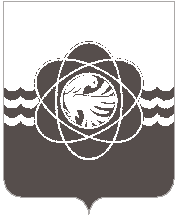 61 сессии пятого созываот 27.11.2023 № 377Об утверждении Порядка расчета ивозврата сумм инициативных платежей,подлежащих возврату лицам (в том числеорганизациям), осуществившим ихперечисление в  бюджет муниципальногообразования «город Десногорск» Смоленской областиВ соответствии с частью 1 статьи 561 Федерального закона от 6 октября 
2003 года № 131-ФЗ «Об общих принципах организации местного самоуправления в Российской Федерации», Уставом муниципального образования «город Десногорск» Смоленской области, Десногорский городской СоветР Е Ш И Л:1. Утвердить прилагаемый Порядок расчета и возврата сумм инициативных платежей, подлежащих возврату лицам (в том числе организациям), осуществившим их перечисление в бюджет муниципального образования «город Десногорск» Смоленской области. 2. Настоящее решение опубликовать в газете «Десна».Исполняющий полномочия Председателя Десногорского городского Совета                                                Е.П. ЛеднёваГлава     муниципального      образования «город Десногорск» Смоленской области                                            А.А. Терлецкий